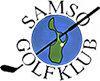 SENIORGOLFAktivitets oversigt TidAktivitet1. januar - 31. martsTirsdag og TorsdagKl. 9.30Spil til vintergreen 1. april - 31. oktoberTirsdag og TorsdagKl. 9.00Spil  - normalt1. november - 31. decemberTirsdag og TorsdagKl. 9.30Spil til vintergreenMaj/juniGolf tur med spil på 2 baner og 1 overnatning Uge 34 - torsdagGolf tur til Odder GolfklubUltimo september/medio oktober 8 dages golf tur til udlandet Uge 47 - torsdagJulefrokost 